§12541.  Informed consent to careIn a format accepted by the board, a midwife licensed under this subchapter attending a birth at a home or freestanding birth center shall provide each client with and maintain a record of a signed informed consent to care form that describes the midwife's education and credentials, written practice guidelines, services provided, whether the midwife has professional liability insurance coverage, procedures and risks of birth in the client's chosen environment, components of the emergency plan and the address and telephone number of the board where complaints may be filed. The board shall establish by rule a form for this purpose.  [PL 2015, c. 502, §11 (NEW).]SECTION HISTORYPL 2015, c. 502, §11 (NEW). The State of Maine claims a copyright in its codified statutes. If you intend to republish this material, we require that you include the following disclaimer in your publication:All copyrights and other rights to statutory text are reserved by the State of Maine. The text included in this publication reflects changes made through the First Regular and Frist Special Session of the 131st Maine Legislature and is current through November 1, 2023
                    . The text is subject to change without notice. It is a version that has not been officially certified by the Secretary of State. Refer to the Maine Revised Statutes Annotated and supplements for certified text.
                The Office of the Revisor of Statutes also requests that you send us one copy of any statutory publication you may produce. Our goal is not to restrict publishing activity, but to keep track of who is publishing what, to identify any needless duplication and to preserve the State's copyright rights.PLEASE NOTE: The Revisor's Office cannot perform research for or provide legal advice or interpretation of Maine law to the public. If you need legal assistance, please contact a qualified attorney.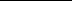 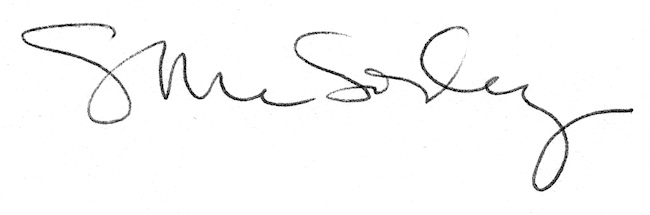 